Town of LisbonMark StevensLisbon Parks & Recreation Director18 School Street(207) 353-2289mstevens@lisbonme.org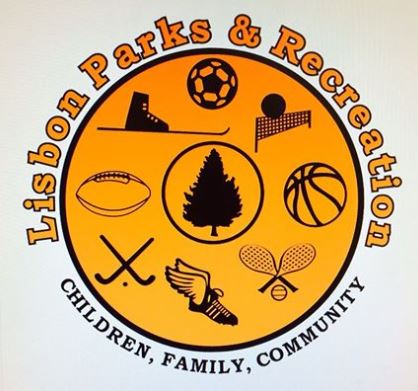 TO:		Glenn Michalowski;   Town ManagerSUBJECT: 	October 2022 ReportDATE:		November 14, 2022This month all of our fall programs ran full tilt, several into the post season. A huge thank you to our coaches, the majority of which are volunteers, for making it possible for 318 Lisbon kids to socialize and learn a little sportsmanship, and technical skills in their chosen fall sport. Our Fall Field Hockey, Soccer, and Football all drew to a close at the end of October and we are proud of another successful season.Word continues to spread on Aline and the Sunshine Hill Seniors’ amazing programs, and she ran several sold-out trips this month – a turkey train day trip to Meredith, New Hampshire, and a full-week adventure to Philadelphia and Atlantic City. Heavy rain and a bus breakdown did not stop our adventuresome group from having a wonderful time, and Aline is already reaching full capacity or more for upcoming trips. In spite of traveling so much, she still ran regular lunches and breakfasts on Fridays, as well as a luncheon for retired Lisbon school teachers this month.The Parks & Recreation department had some office changes this month too. Jennifer Willey was hired October 11 as our new full-time Administrative Assistant, and we are so grateful to have her on the team. Jen has been our After School Coordinator and a Summer Day Camps supervisor for the past two years, and it was a natural step to have someone so committed to and rooted in our community step into the position. We have no doubt she will continue to make things better for our department and all who meet her as our first point of contact here at 18 School Street.With Jen moving into the office, we did a storage space makeover to create a lovely new space for the Assistant Director office. Thank you to our whole staff who pitched in to convert what was supply closet into a bright and clean new office, all on a shoestring! All are welcome to stop in and say hi to Kate in the first room on the left when you enter the building now.We said goodbye to seasonal Parks staff Jeffrey Arsenault on October 27th. Jeff is one of the most committed workers we could ask for and we thank him for another great summer, and look forward to seeing him next spring. Our Parks staff were busy this month with continued mowing as well as prepping for major fall cleanups. At Beaver Park they reconstructed the Jessup Trail bridge.  This will make a safer passage for our visitors and for trail maintenance equipment. Beaver Park was the site of our LHS home fall conference cross-country meet, and so many remarked on how clean, well-cared for, and accessible the park was for us and our guests.I attended the annual Maine Recreation & Parks Association Fall conference, in early October.  This year the conference was held at the Lewiston Armory.Finally, the largest part of our energies this month continually went toward Graziano Square. All of our staff participated in adding the final touches to the park and gazebo, decorating (including a giant inflatable pumpkin, to the delight of many Lisbon children) and creating and advertising a program of dedication which took place on October 29th at 11am. A couple of hundred people turned out to honor the Graziano family with words, food, and music, and it was our honor to present the family with a fight bell in commemoration of their innumerable contributions to this community. We are excited for future celebrations at this space, as it has always been a place for Lisbon to gather as a community and it can continue to be so.Happy to partner once again with DARE in offering a party in the park at MTM on Halloween night. Many families stopped by to chat and have dinner on their way out for trick-or-treating. We ran out of the 500 hot dogs we had prepared, and are already planning to offer more next year. Thank you to LPD for making this annual event a success.